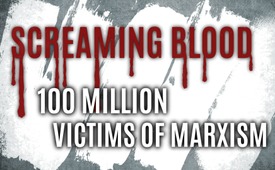 Screaming Blood 100 million victims of Marxism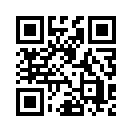 In order to stand up to and confront the constantly increasing incitement and violent excesses towards the right-wing, as well as the claim of the left-wing extremists (the Neo-Marxists) of having the sole truth, we must once again remember the violent roots of historical Marxism.
Exactly what our new short documentary will do.In order to stand up to and confront the constantly increasing incitement and violent excesses towards the right-wing, as well as the claim of the left-wing extremists (the Neo-Marxists) of having the sole truth, we must once again remember the violent roots of historical Marxism. 
Exactly what our new short documentary will do. It calls into remembrance in detail some 100 million blood sacrifices of Marxism. The journey takes us from the founders of the “Institute for social studies” (IfS), later known as the “Frankfurt School” with their “Critical Theory”, to the present time – where this theory, more than ever, 
dismantles the smallest and most stable cell of a healthy society: the family unit. But this is not enough. Through the course of its nihilistic master plan, Neo-Marxism also attempts, of course, to dismantle all other well-tried concepts, achievements, institutions etc. 
Even when facing the unfaltering laws of nature, the shirtless rebel does not stop – that which will with certainty break his pride. 
In order to stand up to and confront the constantly increasing incitement and violent excesses towards the right-wing, as well as the claim of the left-wing extremists (the Neo-Marxists) of having the sole truth, we must once again remember the violent roots of historical Marxism. 
This is what KLA.TV will do with this short documentary. The decline of values in our society is ubiquitous. Decency, discipline, tradition, loyalty and family are hardly considered to be worthwhile anymore. But this is not a random development, since the decline of values is based on the “Critical Theory” of the “Frankfurt School” which consequently since the revolution of 68 is being realized. 
The dogmas circulated in politics, media and education since the mid-sixties are tied in with the thinking patterns of Marxism – presumed long since dead. 
But Marxism only appeared to be dead. The explanation being that Marxism had lost its attractiveness due to the devastating conditions in the Soviet Union during the 1920s. A violent takeover of western countries by the armed proletariat was no longer possible due to the bloody massacres that had occurred. In 1923 a group of sociologists, philosophers and psychologists came together to give Marxism a new strategy or direction. The social philosopher Max Horkheimer was their head leader. The “Institute for social studies” (IfS) was founded in Frankfurt, where the “Critical Theory“ was developed. Later on, the members of the IfS called themselves the “Frankfurt School”. Even today, the slogans of the “Frankfurt School” are strongly shaping the world view of young people. 
The most important proponents of the “Frankfurt School” were: Max Horkheimer, Theodor W. Adorno, Herbert Marcuse, Erich Fromm, and Jürgen Habermas. 
With the “Critical Theory” the “Frankfurt School” concealed the Marxist body of thought behind an allegedly scientific theory – a theory which attacks classical institutions like the family, the free market economy, and Christianity. 
The “Critical Theory” calls for a liberation of society from these allegedly repressive institutions. The “Critical Theory” is unscientific, ideologically motivated, and not guided by interest in truth and objectivity. 
Before all others, the “Critical Theory” attacks the family, being the smallest and most stable cell of a healthy society. Hiding behind the “liberation” from sexual taboos, from authoritarian education, and old role models, is the Marxist struggle against the family. 
The goal and ideology of Neo-Marxism is the destruction of a civil value-based society, in order to create a “new human being”, thus following the fundamental idea of the communist world revolution. 
But let's observe in the following list the foundation from which Marxism, including so- called socialism or communism, has arisen. Taken together, no less than 100 million murder victims are on the accounts of Karl Marx, Lenin, Stalin, Trotzki and their successors. 
They are also the forefathers of a large part of increasing criminality, declining birth rates, drug- trafficking, abortion propaganda, and the loss of quality in media, education and society – and much more. 
Violent left-wing extremists all over the world, as well as the even more violent black block, are financed with tax money, and are proving that hitherto Marxism in no way considers ceasing from its violence. 
The complete decline of values on all levels can be traced back verifiably to this ideological origin. The descendants of these bloodstained ideologists have once again taken over control of the gearlevers of all universities, schools, and also mass media and governments. 
With the decline of these, they can be found at the forefront of the cultural scene, also in justice, in NGOs, and in all kinds of companies and so- called human institutions. 
At the same time, however, the blood guilt of this violent ideology with its history of mass-murders has never been juridically avenged. How on earth has this even been possible? 
Here is a list of the numbers of victims of Marxist mass-murders: 
List of the numbers of victims of ideologically- politically motivated mass murders 
The number of humans killed by communists are considered by the author of this list, as “rough estimates, and are based on informal sources”. So, these are estimates which, eventually, could be even higher: 
1. Soviet Union: 20 million 2. China: 65 million 3. Vietnam: 1 million 4. North Korea: 2 million 5. Cambodia: 2 million 
6. Eastern Europe: 1 million 7. Latin America: 150.000 8. Africa: 1,7 million 9. Afghanistan: 1,5 million 10. about 10,000 killed by international communist activists, independent of governmental power 
11. GDR (former East Germany) 1,065 killed at the border 
Mass crimes of the Marxists in the Soviet Union: Execution of tens of thousands of hostages and prisoners without trial 
12. 1918 - 1922: Killing of hundreds of thousands of rebellious workers and farmers 
13. 1920: Extermination and deportation of the Cossacks 
14. 1922: An intentional famine with 5 million victims 
15. 1918 - 1930: Killing of tens of thousands in concentration camps 16. 1937-1938: liquidation of almost 690,000 people during the “Great Terror” 
17. 1930 - 1932: deportation of 2 million Kulaks 
18: 1932 - 1933: During the “Holodomor” (artificially and systematically extended famine) according to various calculations between 3,5 and 7 million humans were killed, of which about one- third (1/3) were children. Single sources speak of up to 14.5 million humans (including shootings, deportations and fictious loss of births.) 
19. (There is an assertion that in the Ukraine alone – within a time period of 17 months – 11 million were killed – this in particular has to be verified ... ) 
20. 1939 - 1941 and again in 1944 and 1945: deportation of hundreds of thousands of Polish people, Ukrainians, Balts, Moldavians and inhabitants of Bessarabia 
21. 1941: deportation of the Volga Germans 
22. 1943: Complete deportation of all Crimean Tatars 
23. 1944: Complete deportation of all Chechens 
24. 1944: Complete deportation of all people from Ingushetia 
Moreover 
25. As of 1950: gradual annihilation of the Tibetans by the Chinese communists 26. 1975 - 1978: deportation and annihilation of the urban population in Cambodia 
It is time to wake up and call-off the nihilistic activities of the Neo-Marxists, disguised as humanitarians. Stop the destruction of families, stop the destruction of nationalities, and national borders, stop gender ideology with its premature sexualization and pornography flood. 
Stop the continuous expansion of the legalization of drugs; and all of feminism. Stop the constant propaganda for trans-sexuality; the tattoo mania, and much more. 
Wherever the dismantling of well-tried methods and standards is propagated, whenever we should be seduced to act against the unbendable laws of nature, here we have to speak of a criminal ideology and, for the sake of the common good, forbid it. 
The common good must stand above every destructive ideology again.from is.Sources:Peter Helmes: "Die blutigen Ikonen der Grünen" Torsten Mann: "Weltoktober: Wer plant die sozialistische Weltregierung?" Buch von Stephane Courtois: „Schwarzbuch des Kommunismus” Express Zeitung, Ausgabe 3 - Januar 2017, "Kommunismus 2.0", www.expresszeitung.com
Quellen zu den Punkten 1. bis 25. 

To point 1. 
https://opferdeskommunismus.wordpress.com/2016/07/25/udssr-20-30-millionen-tote/
Film: «Die Wahrheit über die Sowjetunion»: www.youtube.com/watch?v=4gzlq4pMbG8
https://en.wikipedia.org/wiki/Democide
http://soviet.museumoncommunism.org/content/history-1
https://de.rbth.com/kultur/geschichte/2017/07/31/kampfen-mit-fakten-wie-viele-opfer-forderte-stalins-terror-wirklich_813916
www.prpc.ru/publ/sta_list.shtml
https://de.wikipedia.org/wiki/Stalinsche_S%C3%A4uberungen
Horst Möller: «Der rote Holocaust und die Deutschen. Die Debatte um das ‘Schwarzbuch des Kommunismus’», 1999, Piper, S. 43 www.hist-chron.com/SU/Stalin-fakten.html
www.noz.de/deutschland-welt/politik/artikel/973681/stalins-herrschaft-fallen-millionen-menschen-zum-opfer#gallery&amp;amp;0&amp;amp;0&amp;amp;973681
http://lists.memo.ru/
www.nairaland.com/3176513/atheist-murderers-past-present-murderous
www.hawaii.edu/powerkills/20TH.HTM

To point 2.  
https://opferdeskommunismus.wordpress.com/2016/07/29/china-65-millionen-tode/
https://opferdeskommunismus.wordpress.com/2016/07/29/china-65-millionen-tode/
https://diepresse.com/home/zeitgeschichte/4988902/Maos-Kulturrevolution_Der-letzte-grausame-Coup-eines-Despoten
https://de.wikipedia.org/wiki/Mao_Zedong
https://de.wikipedia.org/wiki/Gro%C3%9Fe_Chinesische_Hungersnot
Film: „Die blutige Geschichte des Kommunismus - Dokumentation - Teil 3 - 3/6“ www.youtube.com/watch?v=_Q7TNxn6C0I
www.bpb.de/internationales/asien/china/44259/mythos-mao?p=1www.bpb.de/internationales/asien/china/44253/china-nach-1949

To point 3. 
https://opferdeskommunismus.wordpress.com/2017/01/31/vietnam-1-million-tote
www.wnd.com/2004/12/28036/
www.hawaii.edu/powerkills/20TH.HTM

To point 4. 
www.igfm.de/verbrechen-und-terror-in-nordkorea
www.wnd.com/2004/12/28036/
www.hawaii.edu/powerkills/20TH.HTM

To point 5.
www.deutschlandfunk.de/40-jahre-nach-dem-genozid-aufarbeitung-des-voelkermords-der.1148.de.html?dram:article_id=421210
www.mekong.net/cambodia/toll.htm
www.wnd.com/2004/12/28036/
www.hawaii.edu/powerkills/20TH.HTM

To point 6.
DDR: www.deutschlandfunk.de/ddr-studie-dokumentation-ueber-todesopfer-an-der.1769.de.html?dram:article_id=388128
Buch von Stephane Courtois: „Schwarzbuch des Kommunismus” Tschechoslowakei: www.dw.com/de/mahnmal-für-opfer-des-kommunismus-in-prag-enthüllt/a-526081
Buch von Doina Magheţi und Johann Steiner: „Die Gräber schweigen. Berichte von der blutigsten Grenze Europas” www.iiccr.ro/en/results-the-fifth-archaeological-campaign-in-periprava-labour-camp-2018/
www.franz-etienne.de/banat_geschichte.html
www.siebenbuerger.de/zeitung/artikel/kultur/9611-russlanddeportation-vom-umgang-mit.html
Buch von Romulus Rusan: „Morţi fără morminte în Bărăgan”https://de.wikipedia.org/wiki/Deportation_in_die_Bărăgan-Steppe
Albanien: de.wikipedia.org/wiki/Geschichte_Albaniens  

To point 7. 
www.wnd.com/2004/12/28036/
www.hawaii.edu/powerkills/20TH.HTM

To point 8.
www.gpanet.org/content/genocides-politicides-and-other-mass-murder-1945-stages-2008
http://news.bbc.co.uk/2/hi/africa/575405.stm
https://scottmanning.com/content/communist-body-count/
https://ipfs.io/ipfs/QmXoypizjW3WknFiJnKLwHCnL72vedxjQkDDP1mXWo6uco/wiki/List_of_wars_and_anthropogenic_disasters_by_death_toll.html
www.globalsecurity.org/military/library/report/1991/YLS.htm

To point 9. 
www.heise.de/tp/features/Blutige-Revolution-Der-kommunistische-Putsch-in-Afghanistan-4041112.html?seite=all
www.wnd.com/2004/12/28036/
www.hawaii.edu/powerkills/20TH.HTM

To point 10. 
www.wnd.com/2004/12/28036/
www.hawaii.edu/powerkills/20TH.HTM

To point 11. 
www.zeit.de/wissen/geschichte/2017-06/ddr-mauertote-studie-deutschland
www.tagesspiegel.de/politik/tote-an-der-ddr-grenze-jeder-mauertote-war-einer-zu-viel/23590776.html
www.mauermuseum.de/wp-content/uploads/2018/12/13.-August_Pressemitteilung-2018.pdf

To point 12. 
www.wnd.com/2004/12/28036/
www.hawaii.edu/powerkills/20TH.HTM

To point 13. 
https://de.wikipedia.org/wiki/Hungersnot_in_Sowjetrussland_1921-1922

To point 14. 
https://derstandard.at/2000066779463/100-Jahre-Russische-Revolution-Umsturz-Luege-und-Gewalt
https://de.rbth.com/lifestyle/2014/03/20/die_letzte_schlacht_der_kosaken_28613

To point 15. 
www.schweizerzeit.ch/1405/massenmord.htm
www.1000dokumente.de/pdf/dok_0006_ter_de.pdf
https://de.rbth.com/kultur/geschichte/2017/07/31/kampfen-mit-fakten-wie-viele-opfer-forderte-stalins-terror-wirklich_813916
Joël Kotek, Pierre Rigoulot: „Das Jahrhundert der Lager. Gefangenschaft, Zwangsarbeit, Vernichtung“, 2001, Propyläen-Verlag, S. 129. 

To point 16.
www.spiegel.de/spiegel/spiegelspecialgeschichte/d-54841286.html
www.wnd.com/2004/12/28036/
www.hawaii.edu/powerkills/20TH.HTM

To point 17. 
https://de.wikipedia.org/wiki/Entkulakisierung
www.zeit.de/wissen/geschichte/2010-02/stalin-enteignung-holodomor/komplettansicht
www.bpb.de/izpb/189565/stalinismus?p=all

To point 18. 
http://shron2.chtyvo.org.ua/Zbirnyk_statei/Osteuropa_-_2004_-_Heft_12_Vernichtung_durch_Hunger_Der_Holodomor_in_der_Ukraine_und_der_UdSSR_nim.pdf
www.bpb.de/internationales/europa/ukraine/174179/analyse-80-jahre-holodomor-die-grosse-hungersnot-in-der-ukraine?p=all
Robert Conquest: „The Harvest of Sorrow: Soviet Collectivization and the Terror-Famine“, 1987, OXFORD UNIV PR Tätigkeitsbericht 2007 der Bundesstiftung zur Aufarbeitung der SED-Diktatur, S. 68 https://korrespondent.net/ukraine/events/643684-golodomor-1932-1933-godov-v-ukraine-unes-zhizni-35-mln-chelovek-nan-ukrainy-obnovleno
http://history.org.ua/LiberUA/DemTekhnKat_2015/DemTekhnKat_2015.pdf
www.bpb.de/izpb/209719/geschichte-der-ukraine-im-ueberblick?p=all
www.faz.net/aktuell/politik/ausland/viktor-juschtschenko-im-gespraech-vielleicht-die-groesste-humanitaere-katastrophe-1724600-p2.html
Wissenschaftlicher Dienst des Deutschen Bundestages: „Fragen zur ukrainischen Geschichte im 20. Jahrhundert“, 2008  Gunnar Heinsohn: „Lexikon der Völkermorde“, 1998, Rowohlt-Taschenbuch-Verlag  

To point 19.  www.sulinet.hu/oroksegtar/data/magyarorszagi_nemzetisegek/nemetek/a_magyarorszagi_nemetek_kitelepitese/pages/024_die_aussiedlung.htm
www.wnd.com/2004/12/28036/
www.hawaii.edu/powerkills/20TH.HTM

To point 20. 
www.viktorkrieger.homepage.t-online.de/Deportationen-2008.pdf
https://ome-lexikon.uni-oldenburg.de/regionen/wolgadeutsche-assr/

To point 21. 
www.welt.de/geschichte/zweiter-weltkrieg/article157935011/Deportation-der-Wolgadeutschen-war-laengst-geplant.html
www.russlanddeutschegeschichte.de/geschichte/teil3/ueberfall/deportation.htm
http://uacrisis.org/de/53227-deportation-tatars-de-crimee-questions-reponses

To point 22. 
www.nzz.ch/article9E21R-1.216138
www.youtube.com/watch?v=Dy3vL2v-qbY

To point 23. 
Gunnar Heinsohn: „Lexikon der Völkermorde“, 1998, Rowohlt-Taschenbuch-Verlag Gerhard Simon: «Nationalismus und Nationalitätenpolitik in der Sowjetunion. Von der Diktatur zur nachstalinistischen Gesellschaft», 1986, Baden-Baden, S. 217–232. http://www.z-g-v.de/zgv/fakten-und-hintergruende/vertreibungen-anderer-europaeischer-voelker/
www.youtube.com/watch?v=Dy3vL2v-qbY

To point 24. 
www.planet-wissen.de/kultur/asien/tibet/index.html#Massenmorde
www.welt.de/print-wams/article129558/Gewaltlos-gegen-den-Genozid.html
www.tibetgermany.de/tibet/%C3%BCber-tibet/
www.preussische-allgemeine.de/nachrichten/artikel/wir-tibeter-sind-in-einer-notlage.html
www.wnd.com/2004/12/28036/
www.hawaii.edu/powerkills/20TH.HTM

To point 25.
https://de.wikipedia.org/wiki/Rote_Khmer

Rudolph J. Rummel: "Demozid - der befohlene Tod: Massenmorde im 20. Jahrhundert», 2003, LIT Verlag, S. 239. Daniel Bultmann: «Kambodscha unter den Roten Khmer: Die Erschaffung des perfekten Sozialisten», 2017, Ferdinand Schöningh, S. 7This may interest you as well:---Kla.TV – The other news ... free – independent – uncensored ...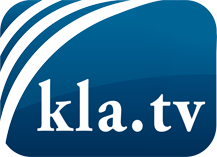 what the media should not keep silent about ...Little heard – by the people, for the people! ...regular News at www.kla.tv/enStay tuned – it’s worth it!Free subscription to our e-mail newsletter here: www.kla.tv/abo-enSecurity advice:Unfortunately countervoices are being censored and suppressed more and more. As long as we don't report according to the ideology and interests of the corporate media, we are constantly at risk, that pretexts will be found to shut down or harm Kla.TV.So join an internet-independent network today! Click here: www.kla.tv/vernetzung&lang=enLicence:    Creative Commons License with Attribution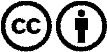 Spreading and reproducing is endorsed if Kla.TV if reference is made to source. No content may be presented out of context.
The use by state-funded institutions is prohibited without written permission from Kla.TV. Infraction will be legally prosecuted.